Уважаемые Москвичи и гости столицы! Управление по ЮЗАО Департамента ГОЧСиПБ по городу Москве напоминает - соблюдайте правила пожарной безопасности в быту! 
Помните, что пожар легче предупредить, чем потушить!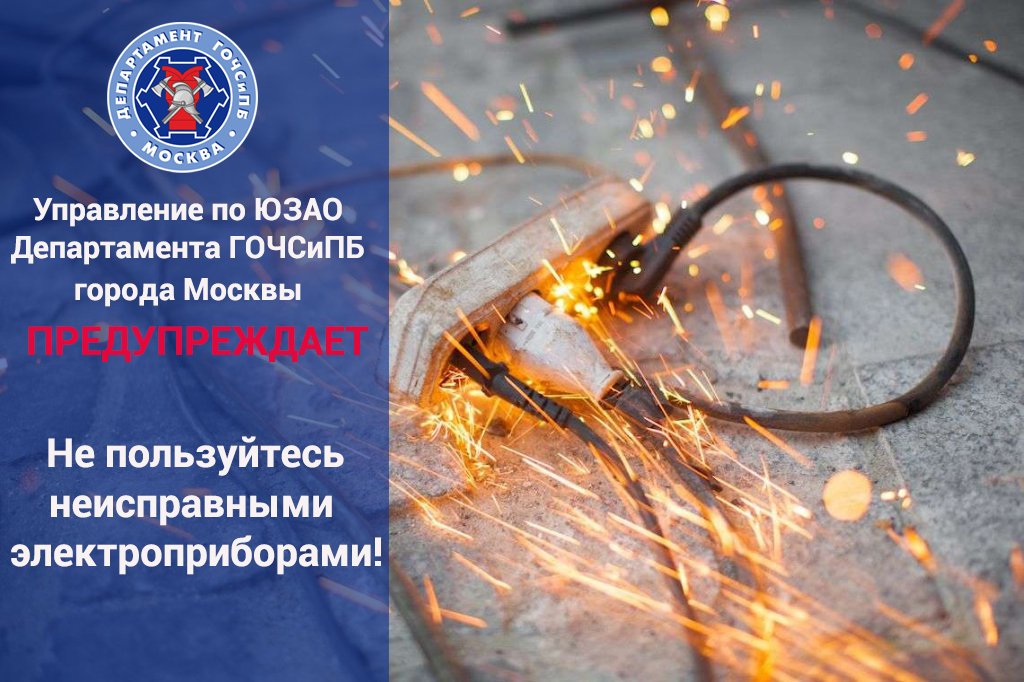 
- уходя из дома, не оставляйте включенные в электросеть бытовые электроприборы; 
- следите за исправностью электропроводки, не пользуйтесь поврежденными электроприборами, электророзетками; 
- используйте электронагревательные приборы только заводского изготовления; 
- эксплуатируйте электроприборы в соответствии с требованиями инструкций по эксплуатации завода-изготовителя; 
- не включайте в одну электророзетку одновременно несколько мощных потребителей электроэнергии, перегружая электросеть; 
- не оставляйте при включенных электроприборах детей без присмотра; 
- не накрывайте и не кладите на электронагревательные приборы предметы из горючих материалов; 
- не пользуйтесь электрообогревателями с открытыми спиралями; Не забывайте, что в случае пожара нужно незамедлительно звонить по телефону 112 или 101